Individual platelet range relatively narrow; delta >100 bij <0.1%: 50% afname kan nog normaal zijnRisico bloeding, afhankelijk van – ziekte (minder bij ITP bij zelfde trombocytengetal)– hoogte trombocyten, spontane bloeding pas <20 en meestal pas <10– plaatjesfunctie (Bernard-Soulier, MDS)– plasmatische stollingsziekte (leverziekte, DIS)– invasieve ingreep, dan risico op bloeding indien <50 (hoog-risico als neuro-chirurgie, cardiale of orthopedische chirurgie)– redistributie bij splenomegalie (ernstige bloeding en TR >60 past hier niet bij)– natte purpura risiconumerous herbal preparations [25,26], foods [27,28], and over-the-counter medicinesvascular conditions associated with platelet destruction (eg, giant capillary hemangioma, large aortic aneurysms, cardiopulmonary bypass, intraaortic balloon pumps) Asymptomatic: ITP, leverziekte, HIV, MDS congenitaal• bloeding maar niet ziek: medicatie, ITP• neurologic findings – TMA, B12, koperveelvoorkomende bij zieke patientenwisselt per studie, gemiddeld 30%IC35% sepsis/infectie/DIS10% leverziekte / hypersplenisme5% hematologische ziekte5% medicatie5% chemotherapie2% massale transfusie2% alcoholismebloedkweken, stollingsonderzoek, leverwaardengevaarlijk: HIT, TTP, PTP, ITP, acute leukemie●Bleeding in the setting of severe thrombocytopenia (ie, platelet count <50,000/microL)●Urgently needed invasive procedure with severe thrombocytopenia●Pregnancy with severe thrombocytopenia●Suspected heparin-induced thrombocytopenia (HIT) or post-transfusion purpura●Suspected thrombotic thrombocytopenic purpura (TTP), hemolytic uremic syndrome (HUS), or drug-induced thrombotic microangiopathy (DITMA)●Suspected acute leukemia, aplastic anemia, or other bone marrow failure syndromeHISTORYveganism, vegetarianism, zinc ingestionPatients with bleeding due to thrombocytopenia may have petechiae, purpura, or frank mucosal bleeding.●Anemie en trombopenie: ijzergebrek, TMA, Evans, dd pancytopenieLeukocytose en trombopenie: infection, chronic inflammation, malignancy.PancytopenieADDITIONAL EVALUATION●Megaloblastic changes in the RBC and granulocytic series suggest a nutrient deficiency (eg, vitamin B12, folate, copper) High-impact sporten vermijdenNSAID/gingko biloba vermijdenAntistolling heroverwegenOverweeg invasieve procedures vermijdenOorzaak behandelenTransfusieSUMMARY AND RECOMMENDATIONS•In patients with other clinical findings, causes of thrombocytopenia include infection, sepsis, disseminated intravascular coagulation (DIC), drug-induced thrombocytopenia, HIT, liver disease, lymphoma, other malignancies, nutrient deficiencies (vitamin B12, folate, copper), TTP or HUS, antiphospholipid syndrome (APS), and paroxysmal nocturnal hemoglobinuria (PNH). (See 'Thrombocytopenia with bleeding or other symptoms' above.)•In acutely ill patients, common causes of new-onset thrombocytopenia include sepsis, DIC, and drug-induced thrombocytopenia (table 1). Many patients in the intensive care unit with thrombocytopenia have more than one cause. (See 'Acutely ill/intensive care unit' above.)●The history should focus on prior platelet counts, family history, bleeding, medications (table 3), over-the-counter remedies (table 4), infectious exposures, dietary practices, and other medical conditions (eg, hematologic disorders, rheumatologic conditions, surgery, transfusion). GRAPHICSMajor causes of disseminated intravascular coagulationGraphic 58104 Version 3.0Causes of thrombocytopenia in adultsΔ In addition to parenteral formulations, vancomycin may be present in orthopedic cement used for joint replacement.Commercially available sources of quinineIn the United States, quinine tablets are available only by prescription for the treatment of malaria (as Qualaquin). In other countries, quinine may be available for leg cramps by prescription or over-the-counter. We believe all of the products listed above have the potential for causing drug-induced immune thrombocytopenia (DITP) and/or immune-mediated drug-induced thrombotic microangiopathy (DITMA).Adapted from: Liles NW, Page EE, Liles AL, et al. Diversity and severity of adverse reactions to quinine: a systematic review. Am J Hematol 2016; 91:461. Common presentations of patients with thrombocytopeniaRefer to UpToDate topics on thrombocytopenia for further details.Graphic 50310 Version 4.0Clinical features of bleeding disordersIndividuals with mild disorders may not report significant bleeding. Refer to UpToDate for details of the evaluation of a suspected bleeding disorder.GT: Glanzmann thrombasthenia.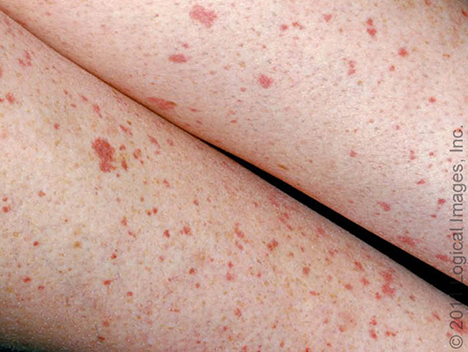 Events that initiate DICSepticemia - Gram negative and Gram positiveCrush injury or complicated surgerySevere head injuryCancer procoagulant (Trousseau's syndrome)Acute leukemia, especially promyelocyticComplications of pregnancyAmniotic fluid embolismAbruptio placentaeHELLP syndromeEclampsia and severe preeclampsiaSeptic abortionAmphetamine overdoseGiant hemangioma (Kasabach-Merritt syndrome)Abdominal aortic aneurysmPeritoneovenous shuntAcute hemolytic transfusion reaction (ABO incompatibility)Paroxysmal nocturnal hemoglobinuriaSnake and viper venomsLiver diseaseFulminant hepatic failureReperfusion after liver transplantationHeat strokeBurnsPurpura fulminansEvents that complicate and propagate DICShockComplement pathway activationFalsely low platelet counts (pseudothrombocytopenia)In vitro platelet clumping caused by ethylenediaminetetraacetic acid (EDTA)-dependent agglutinins (naturally occurring antibodies)In vitro platelet clumping caused by an insufficiently anticoagulated specimenIn vitro platelet clumping caused by glycoprotein IIb/IIIa inhibitors (eg, abciximab) (NOTE: these can also cause true thrombocytopenia)Giant platelets counted by automated counter as white blood cells rather than plateletsCommon causes of thrombocytopeniaPrimary immune thrombocytopenia (ITP)Drug-induced immune thrombocytopenia (DITP)Heparin (NOTE: special case, also can cause thrombosis)Quinine (as in over-the-counter tablets for leg cramps; also in beverages)Sulfonamides (eg, trimethoprim-sulfamethoxazole [Bactrim; Septra])Acetaminophen (Tylenol, Panadol)Cimetidine (Tagamet)Ibuprofen (Advil, Motrin)Naproxen (Aleve, Midol)Ampicillin (Omnipen, Apo-Ampi)Piperacillin (Pipracil, Zosyn)Vancomycin (Vancocin)Glycoprotein IIb/IIIa inhibitors (abciximab [ReoPro], tirofiban [Aggrastat], eptifibatide [Integrilin])Food and beveragesQuinine-containing beverages (tonic water, Schweppes bitter lemon)WalnutsCertain herbal teas InfectionsHIVHepatitis CEpstein-Barr virus (EBV; can be associated with infectious mononucleosis)Helicobacter pylori (suspected in patients with symptoms of dyspepsia or peptic ulcer disease)Sepsis with disseminated intravascular coagulation (DIC)Intracellular parasites (eg, malaria, babesia) Hypersplenism due to chronic liver diseaseAlcoholNutrient deficiencies (eg, vitamin B12, folate, copper)Rheumatologic/autoimmune disorders (eg, systemic lupus erythematosus, rheumatoid arthritis)PregnancyGestational thrombocytopeniaPreeclampsiaHELLP syndrome (hemolysis, elevated liver function tests, low platelets)Other causes of thrombocytopeniaMyelodysplasiaSuspected in older patients, in whom a bone marrow biopsy may be appropriateCancer with disseminated intravascular coagulationCancer with bone marrow infiltration or suppression (eg, lymphoma, leukemia, some solid tumors)Paroxysmal nocturnal hemoglobinuria (PNH)Thrombotic microangiopathy (TMA)Thrombotic thrombocytopenic purpura (TTP) is manifested by thrombocytopenia and microangiopathic hemolytic anemia; fever, renal failure, and/or neurologic symptoms may or may not be presentHemolytic uremic syndrome (HUS) is typically seen in children following infection with a Shiga-toxin producing organism (Escherichia coli or Shigella)Drug-induced TMA may occur with quinine, certain cancer therapies, calcineurin inhibitors, and othersAntiphospholipid syndrome (APS)Aplastic anemiaHereditary thrombocytopeniasAn important consideration, especially in young patients who do not respond to treatment. Some specific syndromes are listed. However, many patients appear to have autosomal dominant thrombocytopenia with no other clinical features.Von Willebrand disease type 2BWiskott-Aldrich syndromeAlport syndromeMay-Hegglin anomalyFanconi syndromeBernard-Soulier syndromeThrombocytopenia absent radius syndromeOffice presentation Asymptomatic, ISOLATED, incidentally-discovered thrombocytopenia Common Immune thrombocytopenia (ITP) Gestational thrombocytopenia during pregnancyLess common Occult liver disease Myelodysplastic syndrome Congenital thrombocytopenia HIV infection Symptomatic, severe thrombocytopenia Common Drug-induced thrombocytopenia Immune thrombocytopenia (ITP) Hospital presentation Thrombocytopenia as part of a multisystem illness Common Drug-induced thrombocytopeniaHeparin-induced thrombocytopeniaLiver disease Sepsis with disseminated intravascular coagulation (DIC) Cancer with DICPregnancy Preeclampsia HELLP syndrome (hemolysis, elevated liver enzymes, and low platelets) Abruptio placentae with DICMulti-organ failure syndromes Less common Thrombotic thrombocytopenic purpura (TTP, acquired or hereditary)  Drug-induced thrombotic microangiopathy (DITMA) Hemolytic uremic syndrome (HUS) Lymphoma Acute leukemia Antiphospholipid syndrome Paroxysmal nocturnal hemoglobinuria (PNH) Nutrient deficiency (vitamin B12, folate, copper)Bleeding characteristicsType of bleeding disorderType of bleeding disorderBleeding characteristicsThrombocytopenia or platelet function defectsClotting factor deficiencies or inhibitorsMajor sites of bleedingMucocutaneous (eg, mouth, nose, gastrointestinal tract, urinary tract, menorrhagia)Deep tissue (eg, joints, muscles) or soft tissue hematomasPetechiaeCommonUncommonEcchymosesGenerally small and superficial; may be significant, depending upon the degree of thrombocytopeniaMay develop large ecchymosesExcessive bleeding after minor cutsYesNot usuallyExcessive bleeding with surgery or invasive proceduresOften immediate; degree varies with severity of the defect (eg, no excess bleeding with mild thrombocytopenia, severe bleeding with certain platelet function defects such as GT)Often during the procedure. Some individuals may experience delayed bleeding (eg, those with factor XIII deficiency).